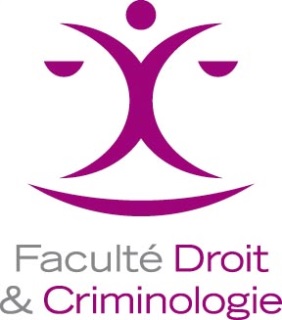 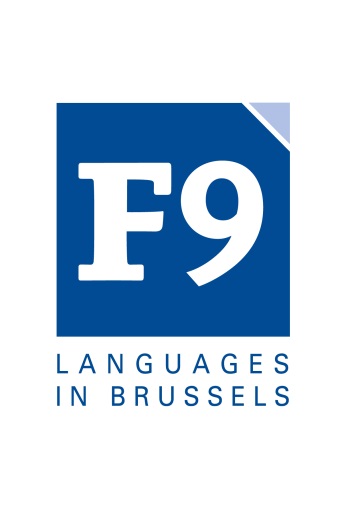                Formulaire d’inscriptionGrammaire DroitChoisissez une des deux semaines ci-dessous et cochez l’horaire qui vous convient le mieux.Nom :Prénom :Faculté :DroitGroupe TP :Matricule :Adresse courriel :Téléphone :Du mercredi 03/10 au mardi 9/10Choisissez votre horaire par jour en cochant les casesDu mercredi 10/10 au mardi 16/10Choisissez votre horaire par jour en cochant les cases